SHELDON  October 2019“ prepares God’s children for a lifetime of Kingdom service by providing quality God-centered education.”SCS Building ProjectLess than one year ago, the SCS society approved a plan to begin the building project.  Since that time, God has richly blessed Sheldon Christian School.  The necessary funds to begin the project were raised and construction began last spring.  A lot of progress took place over the summer months.  The classrooms were updated, new bathrooms were installed, a new heating and cooling system was added, and the hallways were painted.Each day, progress continues on the building project.  The goal is to be in the new addition in February. 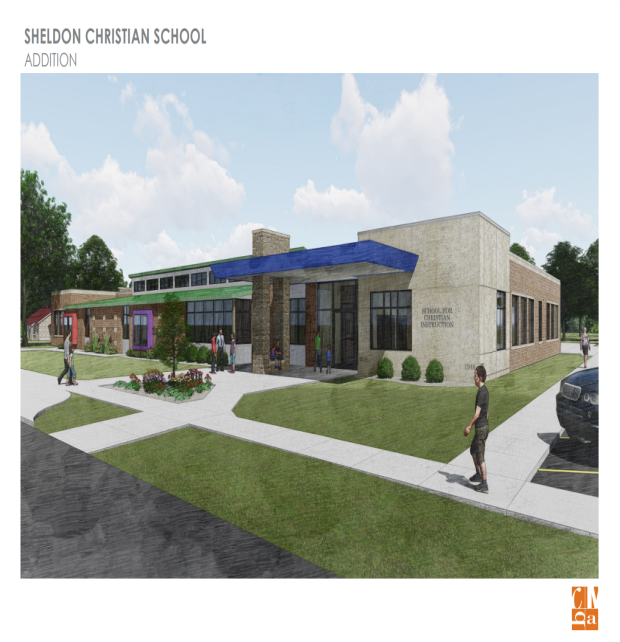 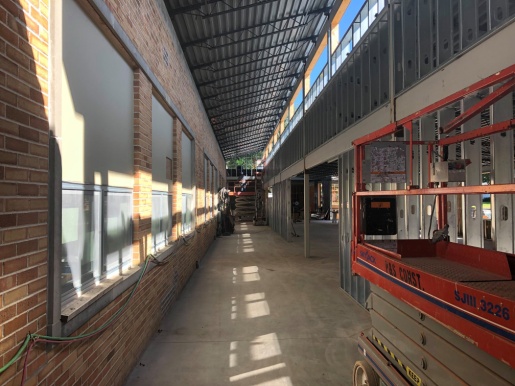 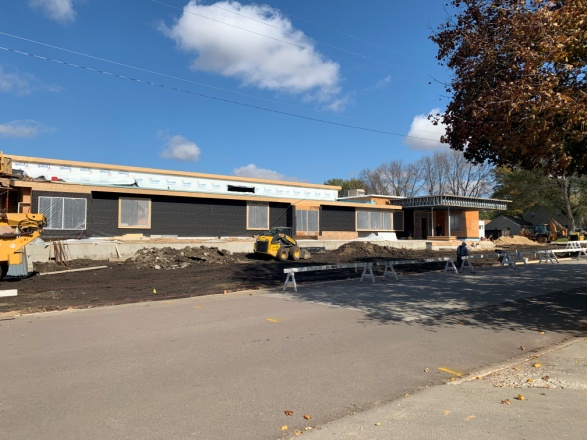 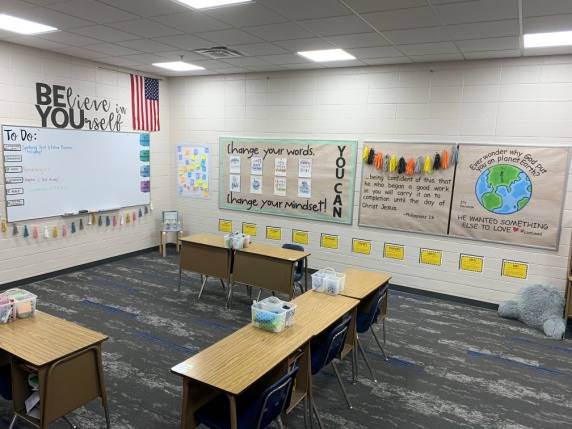 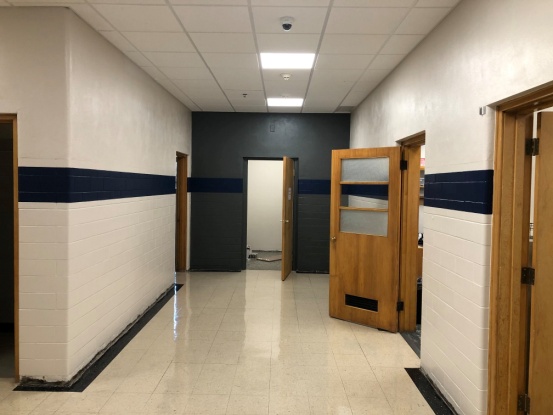 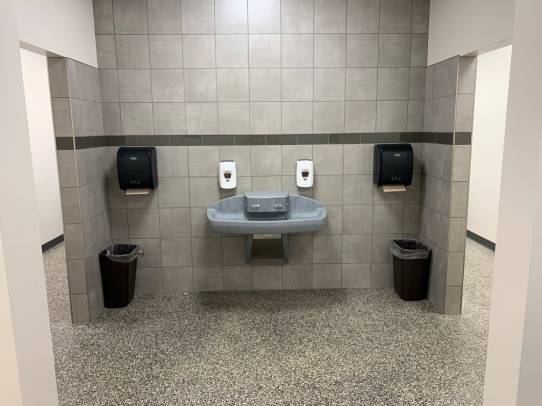 